                                         Processo SUAP nº: ________________________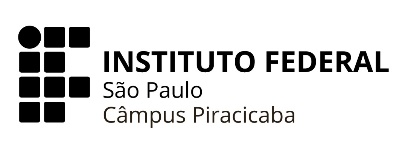 FORMULÁRIO DE ATIVIDADES DO SETOR DURANTE AFASTAMENTO DE SERVIDOR1 – Identificação do servidor solicitante do afastamento remunerado:2 – Atividades do servidor solicitante de afastamento:3 – Servidores que compõem o setor:4 – Há necessidade de colaboração de servidor de outro setor para o cumprimento satisfatório das atividades, do atendimento ao público e do horário?(     ) Sim       (     ) Não Resposta Sim: Servidores Colaboradores:5 – Declaração Declaro que o afastamento do servidor não ocasionará prejuízo ao funcionamento do setor quanto ao cumprimento de suas atividades, do atendimento ao público e horário de expediente, pois as atividades serão redistribuídas entre os servidores do setor e, se necessário, por servidores de outros setores que vierem a colaborar. Os servidores colaboradores atuarão durante o período de afastamento e devem pertencer a carreiras e cargos de áreas afins, salvo as especificidades de algumas carreiras e cargos.De acordo: 								                  Data: _____/______/_______Nome:Setor:Matrícula Siape:Servidor SolicitanteSubstituto/Colaborador de outro setorChefia imediata do servidor solicitanteChefia imediata do colaboradorDiretor Adjunto EducacionalDiretor Adjunto AdministrativoDiretor GeralCONCAM